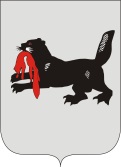 ИРКУТСКАЯ ОБЛАСТЬСЛЮДЯНСКАЯТЕРРИТОРИАЛЬНАЯ ИЗБИРАТЕЛЬНАЯ КОМИССИЯг. СлюдянкаО досрочном прекращении полномочий председателя УИК № 1307В соответствии с подпунктом 7 статьи 28  Федерального закона от 12 июня 2002 года № 67-ФЗ «Об основных гарантиях избирательных прав и права на участие в референдуме граждан Российской Федерации» и на основании личного заявления,  Слюдянская территориальная избирательная комиссияРЕШИЛА:Досрочно прекратить полномочия председателя участковой избирательной комиссии № 1307 Чуриной Галины Константиновны.Разместить настоящее решение на официальном сайте администрации муниципального образования Слюдянский район: http://www.sludyanka.ru/ в разделе «Избирательная комиссия».Председатель комиссии				   	        Н.Л. Лазарева Секретарь комиссии						        Н.Л. ТитоваР Е Ш Е Н И ЕР Е Ш Е Н И Е22 августа 2019 года№ 112/885 